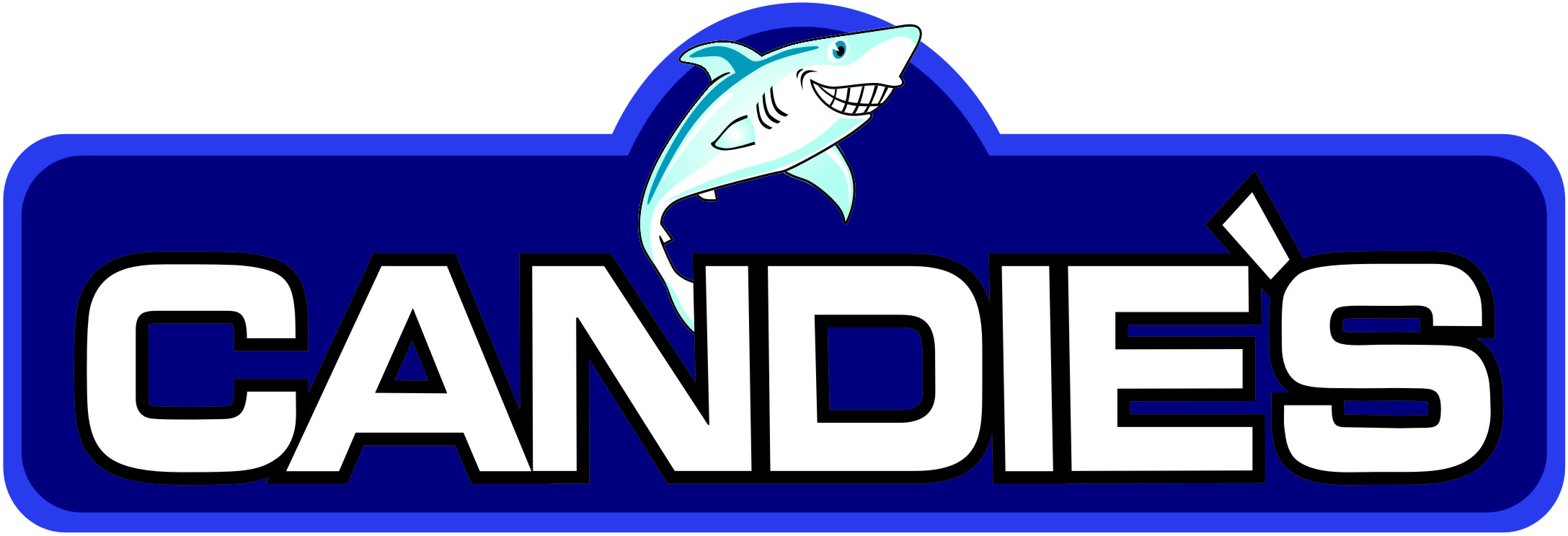 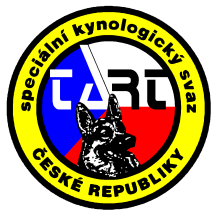 	    Kynologický klub  JÍLOVÉ  U PRAHY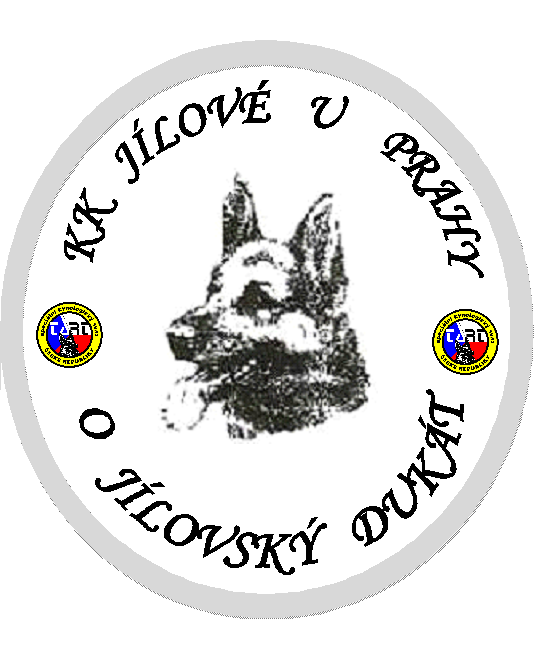 	   Pořádá	dne  14. 4. 2018	  závod          O  JÍLOVSKÝ	DUKÁTKynologický klub Jílové u Prahy  Region TART Jílové u Prahy			 Vás zve   na   10.  Ročník  závodu   O    JÍLOVSKÝ     DUKÁT     který se koná dne 14. 4. 2018Místo konání:		Kynologické cvičiště Jílové u Prahy – Na Rotlevu Kategorie soutěžeVložený závod:  Poslušnost + obrana  (bez střelby) Poslušnost 1. Přivolání (libovolný ze dvou způsobů) …………… 10b2. Ovladatelnost na vodítku ……………….....…………. 10b3. Sedni, Lehni, vstaň ………………………........………..  10b4. Štěkání na povel …………………………….........……..  10b5. Odložení za pochodu v leže …………...……..….….  10b6. Aport volný (činka psovoda) …………...…………...  10b7. Dlouhodobé odložení v leže ……………......………. 10b                                                              Celkem      70bObrana (ringo)1. Přepadení při pochůzce/ovladatelnost  .....….…. 15b/5bPsovod se psem na vodítku jde po cestě a přepadne je ukrytý pomocník, při zákroku psa psovod musí pustit vodítko, nesmí dát povel pro zákrok.2. Prohlídka a výslech pomocníka.........................   10b3. Napadení při výslechu/ovl. ……………………....…..  10b/5b5. Hladké zadržení na 50 metrů za ztížených      podmínek/ovl.	....................................................  20b/5b6. Útok na psa z pohybu na 50 metrů/ovl. ….…......  25b/5b                                                                   Celkem        100bCelkem   poslušnost + obrana 170bZMT, T1,  OPT1	Kategorie  dle zkušebního řádu TART se zápisem zkoušky, při splnění bodového limitu (http://www.sks-tart.cz/zkusebak.html) 	Rozhodčí:  Z. Babor, V. Svoboda Figuranti:  J. Kříž, J. Veselý3) Povinnosti účastníků soutěže:	Dodržovat ustanovení zákona na ochranu zvířat proti týrání.Znát propozice a řídit se jimi, plnit příkazy rozhodčího a pořadatelů.Včas se dostavit na místo konání.Sportovní vystupování.Při prezentaci předložit: Očkovací průkaz s platným očkovánímHáravé feny nahlásit při prezentaci pořadateli!4) Ceny:	Tři nejlepší v každé  kategorii obdrží pohár a věcnou cenu. V případě nižšího počtu účastníků než 3 v kategorii nebude vyhlášeno pořadí.	Každý účastník obdrží diplom a věcnou cenu	V případě rovnosti bodů bude o umístění rozhodovat bodový zisk u kategorie A			obrana, dále útok na psa z pohybuu kategorie ZMT, T1 		obrana, dále hladké zadrženíu kategorie OPT1		obrana, dále kontrolní výkondále pak los5) Škody:Za škody způsobené psem plně odpovídá psovodPořadatel neodpovídá za škody vzniklé účastníkům v průběhu závodu (ztráta či 	poškození věci, poranění psem)6) Organizační pokyny:Startovné: 250 Kč, člen SKS TART  150 Kč, mládež do 18 let 150 KčÚčast kupírovaných jedinců není možnáNemocní psi a feny jsou vyloučeni ze závoduProtest se podává v průběhu závodu při složení kauce ve výši 500,-Kč, která v případě neuznání protestu propadá pořadateliProti výroku rozhodčího je protest nepřípustný.Přihlášky zasílejte na e-mail: cvicakjilove@seznam.cz , mobil: 606 606 164.Z organizačních důvodů žádáme o zaslání přihlášek do 10. 4. 2018.7.30 – 8.15		prezentace8.30			zahájení závodu16.00			vyhlášení výsledků, ukončení závodu	Občerstvení bude zajištěno po celou dobu konání akce  Pořadatel si vyhrazuje právo na případné změny propozic		Těšíme se na Vaši účast!     			Závod podporuje:Město Jílové u Prahy			www.jilove.czCANDY, spol. s r.o.			www.krmivok9.cz; www.candies.czGPS: 49°53'39.538"N, 14°29'2.607"E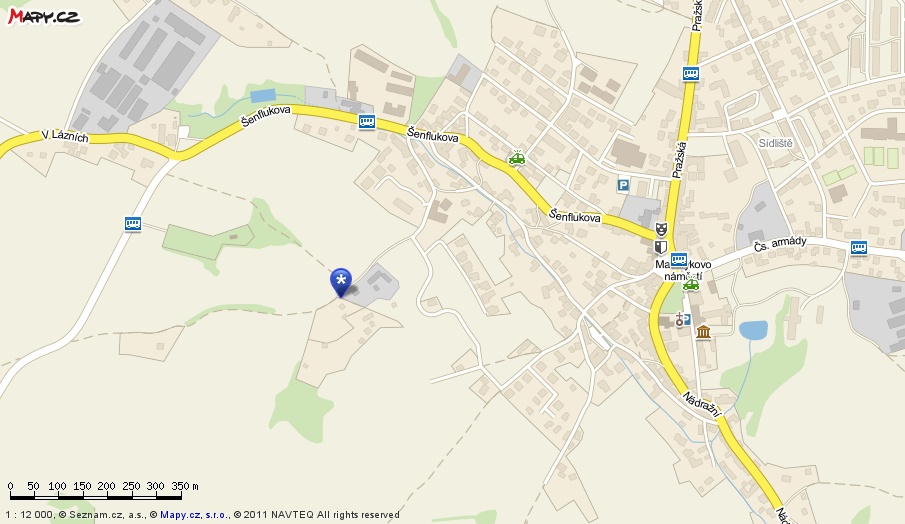 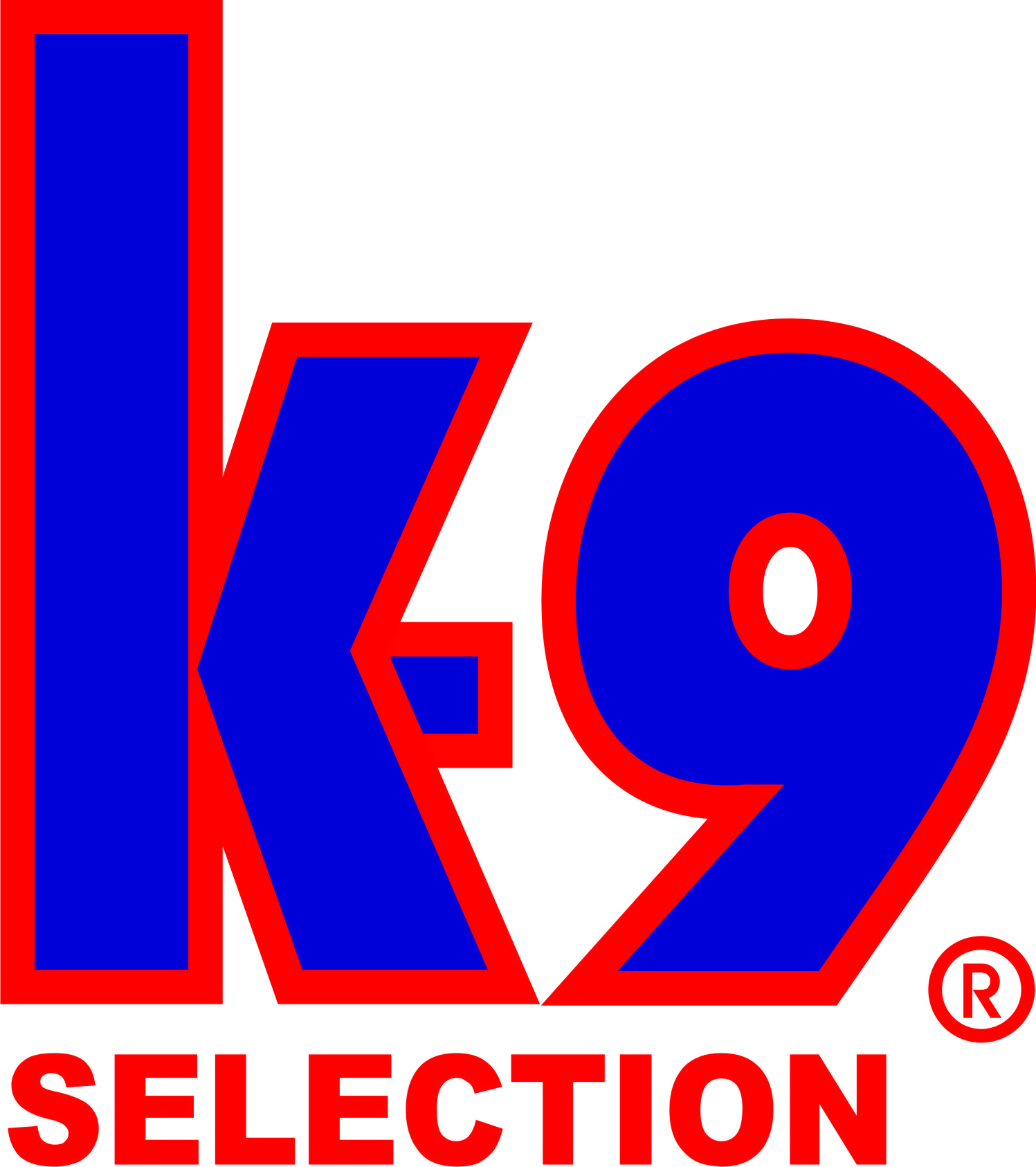 